Приложениек постановлению Администрации сельского поселения Воротнееот_____________№_______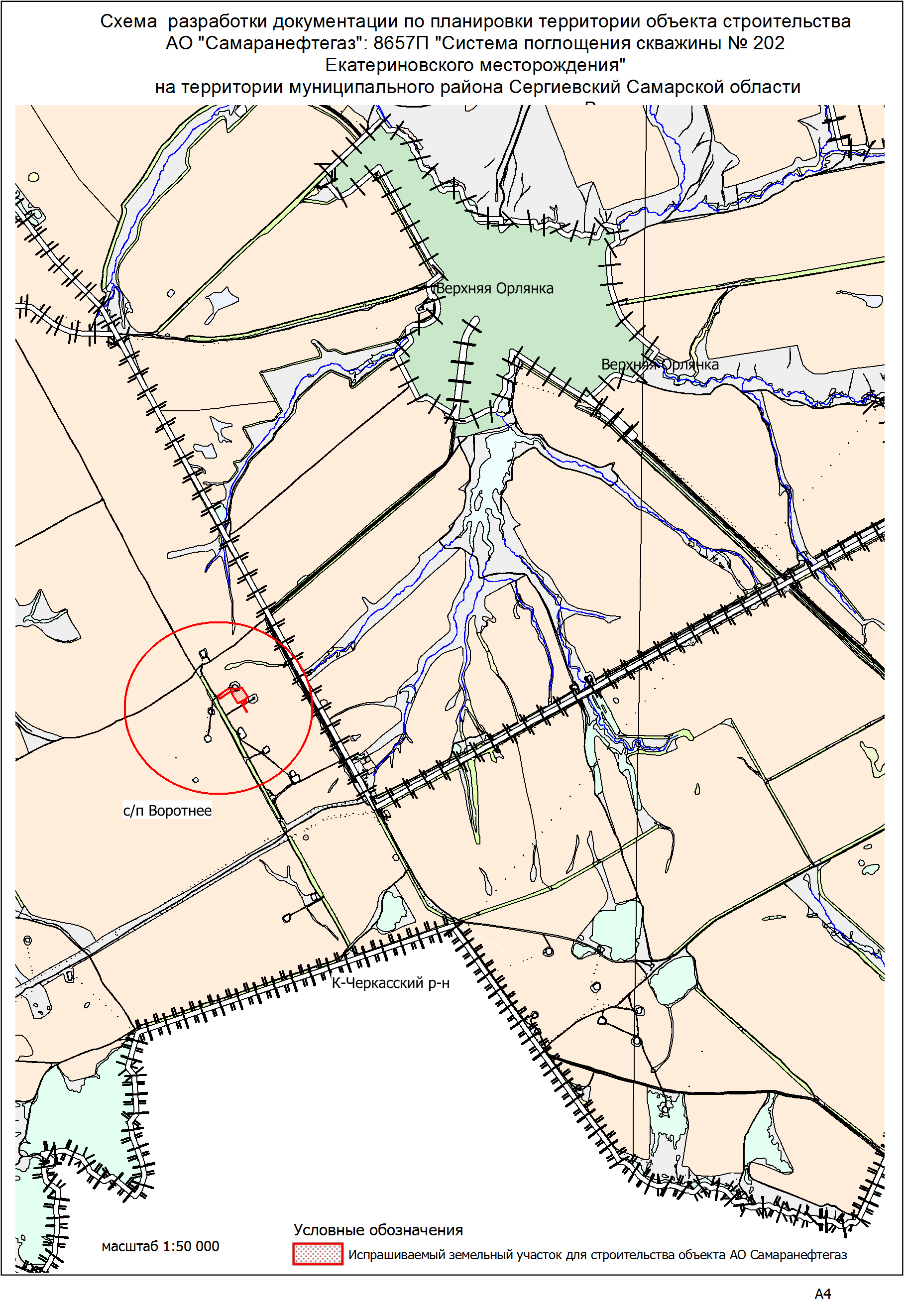 